TEACHERS: PLEASE POST 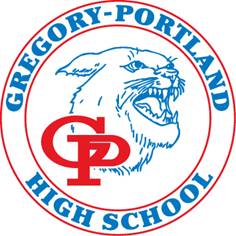 STUDENTS: SHARE WITH PARENTS Gregory-Portland High SchoolSCHOLARSHIP NEWSLETTERSchool Code: 442990Please Feel Free to Visit the Counseling Department for any questions about college & scholarshipsLead Counselor: Mrs. West A – Go			College & Career Counselor: Mrs. Teel		Counselor: Mrs. Corpus Gr – O 				College Center Mentors:  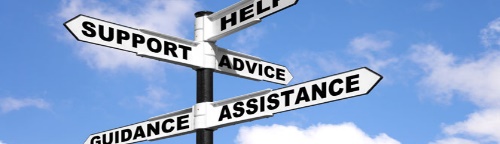 Counselor: Mrs. Harley (P-Z) 		 		Gabby Bidwell (M-W-F)PEIMS Clerk:  Mrs. Austell		 		Marco Campos (Monday)Registrar: Mrs. Powers				 Need help with applying to college, scholarship essays, ACT/SAT sign ups? 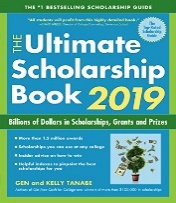 Make an appointment with your Go Center MentorBuy at AMAZON (www.amazon.com) Kindle $20.28 or Paperback $21.35  	SCHOLARSHIPS	TSI Tests are $20.00 (GPHS only) Cash or Check only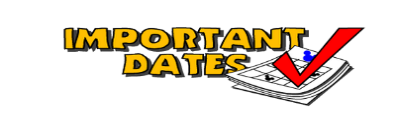 TSI Test Dates:  Notes: Sign up for important updates from C. Teel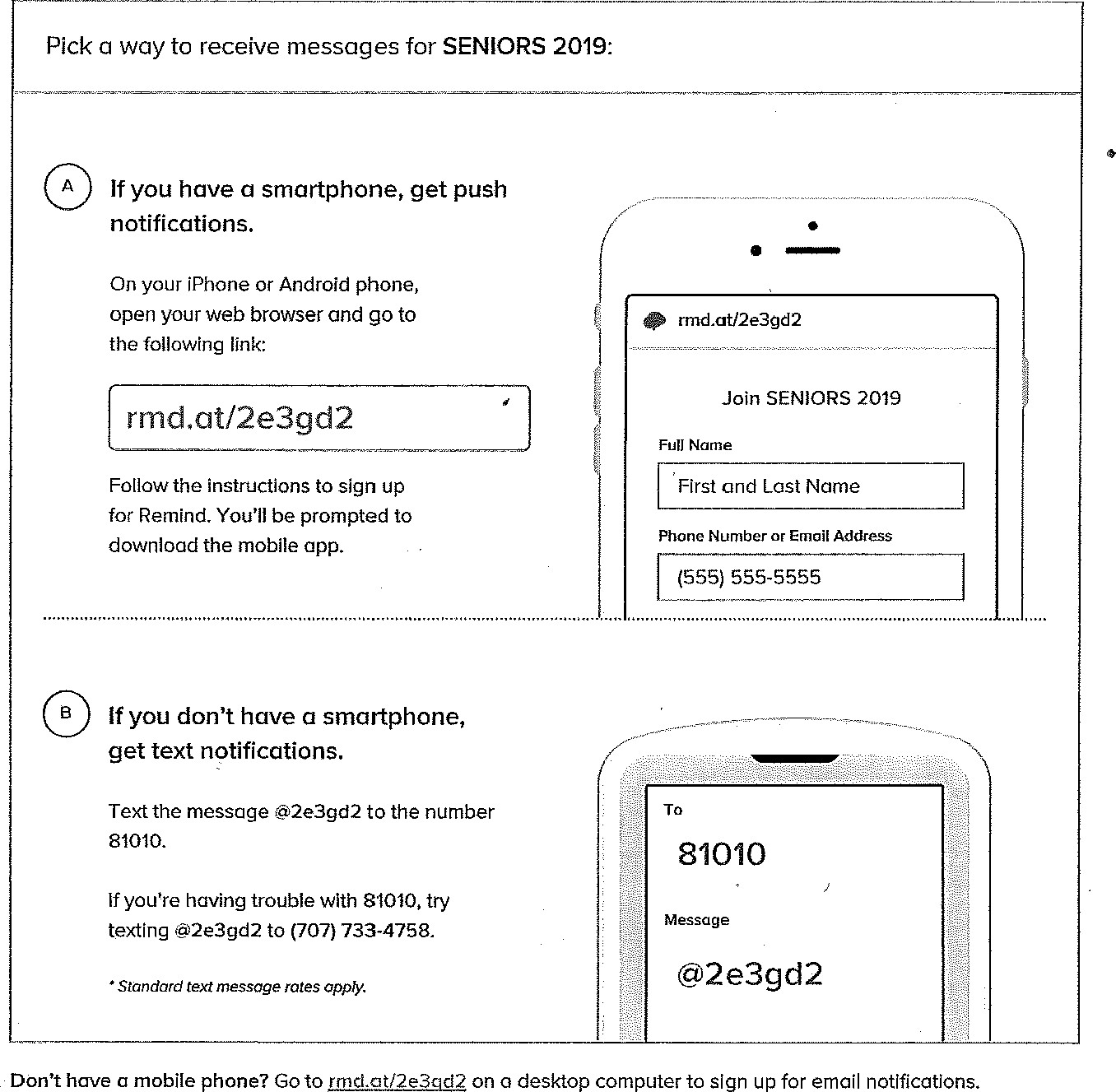  Get information for SENIORS 2019 right on your phone – not on handouts. Information on SAT or ACT TestsUse debit card to pay  Register online www.collegeboard.org SAT TEST @ G-PHS on March 9th & June 1stTIPS FOR SUBMITTING SCHOLARSHIP APPLICATIONSSAT and/or ACT testing prior to the senior year provides time to retake the tests for improved scores and makes the test scores available when needed for scholarships and college entry.Mail applications well in advance of the deadline. TIPS FOR SUBMITTING SCHOLARSHIP APPLICATIONS cont.Mail all required forms and documents in the same package to avoid lost forms, incomplete submissions and disqualification. Submit only documents requested.  Additional information is not used to determine the applicant’s status.  Submit all requested information in the form required (example:  GPA in a 4-point un-weighted grade scale). Basic musts for students and counselors: [1] Write clearly; [2] Complete all required information; [3] complete only those sections designated for you; [4] Secure all required signatures; [5] Read instructions carefully; and [6] Submit only the information requested.When submitting tax information for financial aid, be sure the form shows the adjusted gross income, the number of dependents covered by that income, and any other required data.  The first page of the standard Federal 1040 tax return provides the information.  Submit only copies of tax forms unless originals are required.Apply for Scholarships for which you are qualified.Answer only the questions when given the opportunity for a written response.   Additional information is not used to determine the applicant’s status. Scholarships, FAFSA and, Letters of RecommendationsSeniors!!!	Time to get started on your FAFSA.  October 1st is when they begin accepting applications.Begin searching for scholarships.  Many of scholarships require a letter of recommendation or an essayMake sure to ask teachers to proofread admissions and scholarship essays.Some schools have application deadline of December 1st.  Stay on top of your deadlines.Keep track of everything you send to the schools.Juniors!!Consider who you might ask for a letter of recommendation.Explore financial aid options and start talking to your parents about financial aid and other options available. ON-LINE PRACTICE FOR ACT/SAT IS AVAILABLE ON THE WEB AT:www.act.org and www.collegeboard.comwww.number2.com and www.studyhall.comwww.collegefortexans.com   use the TOPCAT linkNCAA FORMS ARE AVAILABLE ON-LINE:www.ncaaclearinghouse.net FREE SCHOLARSHIPS SEARCHES:www.fastweb.comwww.cashe.comwww.csfa.orgwww.wiredscholar.com www.scholarships.com www.SchoolSoup.com www.discovercolleges.com http://tea.texas.gov/Presidential_Scholar/  http://www.comptroller.texas.gov http://matchthepromise.org/)http://www.finaid.org/scholarshipshttps://www.cappex.comhttps://collegeboard.orghttps://www.scholarships.comMANY SCHOLARSHIPS AVAILABLE AT THIS SITE:www.window.state.tx.us/scholars/aid/scholarship/scalhs.htmlNeed Money for College?Go to:  www.studentaid.ed.govwww.scholarshipexperts.com www.discussawards.comCoastal Compass Education & Career Center, located in the La Palmera MallEmerging Leaders Initiative – for career options, alternative education option & morewww.coastalcompass.orgNAMEREQUIREMENTAMOUNTDEADLINEWEBSITEUNIVERSITY/COLLEGENAMEREQUIREMENTAMOUNTDEADLINEWEBSITETexas A&M Corpus ChristiNAMEREQUIREMENTAMOUNTDEADLINEWEBSITETexas A&M College StationNAMEREQUIREMENTAMOUNTDEADLINEWEBSITEUniversity of Texas at AustinNAMEREQUIREMENTAMOUNTDEADLINEWEBSITETexas A&M University KingsvilleArchway to OpportunityUp to $2500/yr??????www.archwaystooportunity.comCharles Butt Scholarship for Aspiring TeachersEDUCATION MAJORS$8,000/yrMultiple DeadlinesRaisingTexasTeachers.orgCARR P. COLLINSATTEND BAYLOR UNIVERSITY              TOP QUARTER RANKING                 LETTER OF NOMINATION FROM STAFF MEMBER       RESUME                                           ESSAY: HOW HAVE LEADERSHIP AND COMMUNITY SERVICE IMPACTED YOUR LIFEMIN $5,20001/31/19TEXAS STUDENT HOUSTING MUST ATTEND ONE OF THE FOLLOWING SCHOOLS                              - UNIVERSITY OF NORTH TEXAS,            -UNIVERSITY OF TEXAS AT AUSTIN,  -TEXAS WOMENS UNIVERSITY,              -TEXAS A&M COLLEGE STATIONTO BE DETERMINED01/31/19ACET ScholarshipPursuing a degree and teacher certification$10002/8/19www.acetx.orgW. Price Jr. Memorial ScholarshipComplete scholarship applicationOfficially sealed transcript from current schoolTwo letters of recommendation7 - $100002/15/2019On File Hispanic Scholarship Fund (HSF)Must be of Hispanic heritageU.S. citizen, perm. Legal resident, DACA, or eligible non-citizen(as defined by FAFSA)Min of 3.0 GPA on 4.0 scaleFull-time enrollmentSubmit a FAFSA or State-based financial aid forms (if applicable)$500 to $50002/15/19http://HSF.net                              see instructions ASSC 2019 Game World ScholarshipParticipate in camp this summer @Tx A&M University$4503/1/19Tamu.edu/bootcampTxDot Conditional Grant Program Maintain a min of 12 hrs/semesterMaintain minimum  overall (cum) GPA of 2.5 on a 4.0 Scale$3000 or $6000/yr3/1/19 On FileFlint Hills resourcesCopy of student’s application5x7 student photoSigned copy of Koch talent release form $15003/4/19Bea.glover@kochps.comSan Patricio /Aransas County Farm Bureau Agricultural Scholarship Applicant parents or legal guardians must have been a member of the San Patricio County Farm Bureau for one year prior to application Applicant MUST Major and Pursue a Degree in Agriculture $200003/15/2019On File Coastal A&M Club Attend TAMU in College Station Fall 2019$500 to $10003/25/19On FileSan Patricio Association Of Realtors®, Inc.A scholarship will be awarded to help a student desirous of continuing the pursuit of his/her education. $25003/25/19On File STARS Scholarship Fund3/29/19www.StarsScholarship.orgLULAC Nati’l Scholarship Fund U.S. citizen, legal permanent resident, or DACAEnroll as Full-time studentGPA of 3.5+on 4.0 scaleStudent scores ACT 29, or 1350+ SAT $500 to $20003/31/19On FileCorpus Christi Pan American Golf AssociationHS graduate 2.9 GPA.Establish financial need.04/01/19On File San Pat Area GO TEXAN ScholarshipAttend 2yr or 4yr Texas SchoolUnknown04/01/19Portland Masonic Lodge #1411 ScholarshipMust be graduating seniorMust be an A/B Student Must submit 1 page word essay 04/13/19On File Association of Texas Leaders for Education4/15/19www.CFWTX.orgPortland North Bay Lions Club Scholarship for Gregory-Portland Applicant must be a graduating Gregory-Portland High School senior who plans to attend university/junior college.$100004/19/19On File 2019  Student-View™SENIORS WHO PLAN TO ATTEND A FOUR-YEAR COLLEGE, COMMUNITY/JUNIOR COLLEGE/OR CAREER SCHOOL1-$40002-$100010-$50004/22/19www.student-view.comPortland Kiwanis Club ScholarshipPlease attach a resume of your accomplishments, community service, and future goals.$100004/25/19On File Chatwork Civic Club Scholarship Resident of Gregory-Portland Attend DelMar College or TAMCCMaintain Full-time status2.5 GPA on 4.0 scale2-$22004/29/19On File DelMar College SchlarshipsMust have 2.0 GPAAttending DelMar   Numerous Scholarships4/30/19www.delmar.edu/DelMar ScholarshipsNo EssayMin 2.0 GPAPt time/FulltimeYou can receive DMCF scholarships w/o financial aid eligibility Numerous Scholarships4/30/19www.delmar.edu/scholarships  Weisinger Law ScholarshipBe involved in community, volunteering, gathering donations, or offering other services.Write 500 word essay$10005/31/19https://weisingerlawfirm.com/scholarshipThe Recovery Village® Health Care ScholarshipSubmit a short essay (no more than 500 words). $100006/01/19https://www.thereecoveryvillage.com/locations/Scholarship Buddy TexasSEVERAL SCHOLARSHPS Various AmountsVarious deadlinehttps://scholarshipbuddytexas.com/newsletterTexas State Aquarium  Aqua Teen Program Complete applicationSubmit two typed letters of recommendations from teacher/cons4/15/19www.texasstateaquarium.orgTSI TEST DATE/TIMEREGISTRATION OPENREGISTRATION ENDSLOCATIONCOSTJANUARY 2019 – 10th GRADERS BEGINNING OF THE ALPHANO REGISTRATION NEEDEDJanuary 23, 2019 GPHSFREEJANUARY 2019 – 10TH GRADERS END OF THE ALPHANO REGISTRATION NEEDEDJanuary 24, 2019GPHSFREESATURDAY, FEB. 16, 2019 @ 8:30 A.M.JAN. 30 2019 IN THE COUNSELING OFFICEFEBRUARY 13, 2019 IN THE COUNSELING OFFICE GPHS (TEACHERS’ PARKING LOT ENTRANCE)$20SATURDAY, MARCH 2, 2019 @ 8:30 A.M.FEBRUARY 13, 2019 IN THE COUNSELING OFFICE FEBRUARY 27, 2019 IN THE COUNSELING OFFICE GPHS (TEACHERS’ PARKING LOT)$20TSI TEST DATE/TIMEREGISTRATION OPENREGISTRATION ENDSLOCATIONCOSTSATURDAY, APRIL 20, 2019 @ 8:30 A.M.FEBRUARY 27, 2019 IN THE COUNSELING OFFICEAPRIL 17, 2019 IN THE COUNSELING OFFICE GPHS (TEACHERS’ PARKING LOT)$20SATURDAY, MAY 18, 2019 @ 8:30 A.M.APRIL 17, 2019 IN THE COUNSELING OFFICEMAY 15, 2019 IN THE COUNSELING OFFICE GPHS (TEACHERS’ PARKING LOT)$20 SAT/ACT Practice www.March2success.com  SAT DATESSAT/ACT Practice www.March2success.com  SAT DATESSAT/ACT Practice www.March2success.com  SAT DATESSAT/ACT Practice www.March2success.com  SAT DATESSAT/ACT Practice www.March2success.com  SAT DATESTest DateNormal DeadlineLate Registration* Deadline for ChangesOnline Score ReleaseDec 1, 2018Nov 2, 2018Nov 13, 2018-mailedNov 20-online/phoneNov 20, 2018Dec 14, 2018Mar 9, 2019Feb 8, 2019Feb 19, 2019-mailedFeb 27,2019-online/phoneFeb 27, 2019Mar 28, 2019May 4, 2019Apr 5, 2019Apr 16, 2019-mailedApr 24, 2019-online/phoneApr 24, 2019May 23, 2019Jun 1, 2019May 3, 2019May 14, 2019-mailedMay 22, 2019-online/phoneMay 22, 2019June 20, 2019 To Register go online to www.sat.org/register                                           ACT DATESTo Register go online to www.sat.org/register                                           ACT DATESTo Register go online to www.sat.org/register                                           ACT DATESTo Register go online to www.sat.org/register                                           ACT DATESTest DateRegistration DeadlineLate Fee RequiredScore ReleaseDec 8, 2018Nov 2, 2018Nov 3 – 19, 2018Feb 9, 2019Jan 11, 2019Jan 12 – 18, 2019Apr 13, 2019Mar 8, 2019Mar 9 – 25, 2019Jun 8, 2019May 3, 2019May 4 – 20, 2019Jul 13, 2019Jun 14, 2019Jun 15-24, 2019 